ЗАТВЕРДЖЕНОДодаток 1    до рішення виконавчого комітету Литовезької сільської ради від 28.01.2021 р. № 16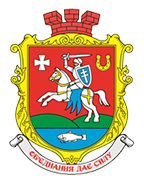                          Литовезька сільська рада                         Литовезька сільська радаІнформаційна картка Встановлення статусу та видача тимчасової довідки дитини війни01199ІК-231.Інформація про  ЦНАП   (місце подання документів та отримання результату послуги)Центр надання адміністративних послуг у виконавчому комітеті Литовезької сільської ради45325, Волинська область, Іваничівський район, с. Литовеж, вул. Володимира Якобчука, 11Понеділок, вівторок, середа: 09.00 -16.30Четвер: 09.00 – 20.00П’ятниця: 09.00- 15.30(03372)95-3-31lytov-rada@ukr.net2.Перелік документів, необхідних для надання послуги та вимоги до них1. Заява.2. Паспорт (завірена копія-1ст., 2 ст., відомості про прописку);3. Довідка про присвоєння ідентифікаційного номера (завірена копія).4. Пенсійне посвідчення (завірена копія).5. Довідкапро склад сім’ї з місця реєстрації громадянина.У разі подання заяви представником особи додатково подаються документ, що посвідчує особу представника.3. Оплата Адміністративна послуга надається  безоплатно.4.Результат надання послугиВстановлення статусу та видача тимчасової довідки дитини війни або проставлення відповідного штампу в пенсійному посвідченні.5. Строк надання послугиЗа умови надання всіх необхідних документів та підтвердження права на статус видається тимчасова довідка або проставляється штамп у пенсійному посвідченні у день звернення до управління соціального захисту населення Іваничівської РДА6.Спосіб отримання відповіді (результату)Довідки видаються особисто заявникам або особам,які представляють їх інтереси, про що вони розписуються у відповідних документах.7.Акти законодавства щодо надання послуги1. Закон України №2195-ІV від 18.11.2004 р. «Про соціальний захист дітей війни»; 2.Порядок посвідчення права особи на пільги відповідно до Закону України «Про соціальний захист дітей війни», затверджений наказом Міністерства праці та соціальної політики України від 05.04.2006 р. № 107.